Zasady przyjmowania uczniów i słuchaczy do szkół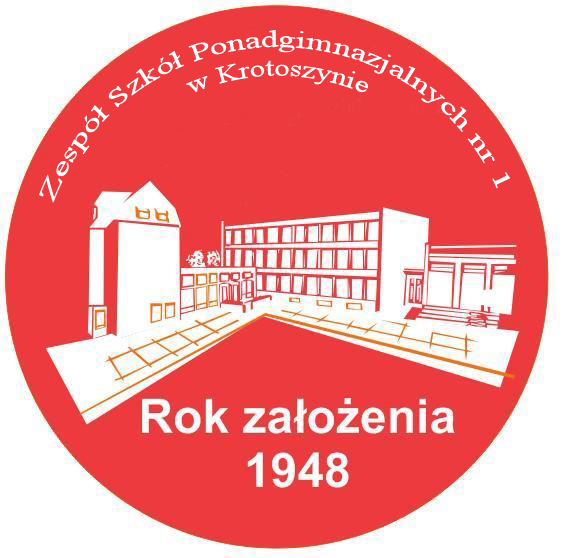 w Zespole Szkół Ponadgimnazjalnych nr 1 w Krotoszyniena rok szkolny 2017/2018Opracowano na podstawie:Na podstawie art. 204 ust. 1 pkt 2 ustawy z dnia 14 grudnia 2016 r. Przepisy wprowadzające ustawę – Prawo oświatowe (Dz.U. z 2017 r. poz. 60).Ustawa z dnia 7 września 1991 r. o systemie oświaty w brzmieniu obowiązującym przed dniem 26 stycznia 2017 r.Rozporządzenia Ministra Edukacji Narodowej z dnia 14 marca 2017 r. w sprawie przeprowadzania postępowania rekrutacyjnego oraz postępowania uzupełniającego na lata szkolne 2017/2018-2019/2020 do trzyletniego liceum ogólnokształcącego, czteroletniego technikum i branżowej szkoły I stopnia, dla kandydatów będących absolwentami dotychczasowego gimnazjum (Dz. U. z 2017 r., poz. 586).Zarządzenia nr 110.1.35.2017 Wielkopolskiego Kuratora Oświaty z dnia 13 kwietnia 2017 r. w sprawie terminów przeprowadzania postępowania rekrutacyjnego i postępowania uzupełniającego, w tym terminów składania dokumentów na rok szkolny 2017/2018 do publicznych szkół podstawowych dla dorosłych, klas I publicznych szkół ponadgimnazjalnych, klas I publicznych branżowych szkół I stopnia i na semestr pierwszy klas I publicznych szkół policealnych.Statutu Zespołu Szkół Ponadgimnazjalnych nr 1 w Krotoszynie.§ 1Zespół Szkół Ponadgimnazjalnych nr 1 w Krotoszynie prowadzi nabór do Technikum nr 1 im. Jana                                   i Jędrzeja Śniadeckich w Krotoszynie z wykorzystaniem systemu elektronicznego Nabór Optivum firmy VULCAN, a do Szkoły Policealnej nr 2 dla Dorosłych i IV Liceum Ogólnokształcącego dla Dorosłych w formie papierowej.  Rekrutację przeprowadzają Szkolne Komisje Rekrutacyjno- Kwalifikacyjne, powołane przez Dyrektora Szkoły, oddzielenie dla Technikum nr 1 im. Jana i Jędrzeja Śniadeckich w Krotoszynie, oddzielenie do szkół dla dorosłych.Zasady przyjmowania uczniów i słuchaczy do szkół w Zespole Szkół Ponadgimnazjalnych nr 1                                      w Krotoszynie składają się z czterech części, przy czym:treść zawarta w I części dotyczy Technikum nr 1 im. Jana i Jędrzeja Śniadeckich   w Krotoszynie,treść zawarta w II części zasad dotyczy Szkoły Policealnej nr 2 dla Dorosłych w Krotoszynie,treść zawarta w III części IV Liceum Ogólnokształcącego dla Dorosłych w Krotoszynie,treść zawarta w IV części Kwalifikacyjne Kursy Zawodowe.Część I§ 1Zespół Szkół Ponadgimnazjalnych nr 1 w Krotoszynie prowadzi nabór do Technikum nr 1 im. Jana                                   i Jędrzeja Śniadeckich w Krotoszynie z wykorzystaniem systemu elektronicznego Nabór Optivum firmy VULCAN.   Rekrutację przeprowadza Szkolna Komisja Rekrutacyjno - Kwalifikacyjna, powołana przez Dyrektora Szkoły, dla Technikum nr 1 im. Jana i Jędrzeja Śniadeckich w Krotoszynie.Zasady przyjmowania uczniów do Technikum nr 1 im. Jana i Jędrzeja Śniadeckich w Krotoszynie określają kolejne paragrafy.§ 2Każdy gimnazjalista ma prawo wyboru trzech różnych szkół ponadgimnazjalnych, natomiast komplet dokumentów składa do szkoły pierwszego wyboru (dotyczy Powiatu Krotoszyńskiego).Gimnazjalista może wybrać więcej niż jeden zawód w Technikum nr 1 im. Jana i Jędrzeja Śniadeckich                  w Krotoszynie, wskazując kolejność zawodów, które go interesują.Gimnazjalista wybierając oddział, uwzględnia języki obce, które będą w nim nauczane.§ 3Zespół Szkół Ponadgimnazjalnych nr 1 w Krotoszynie w roku szkolnym 2017/2018 prowadzi nabór do następujących oddziałów Technikum nr 1 im. Jana i Jędrzeja Śniadeckich z przedmiotami punktowanymi oraz językami obcymi:*Dawny fototechnik§ 4Podstawą objęcia kandydatów postępowaniem rekrutacyjnym do klas pierwszych Technikum nr 1                    im. Jana i Jędrzeja Śniadeckich w Krotoszynie  jest złożenie w sekretariacie szkoły określonych dokumentów   w następujących terminach:§ 51. Maksymalna liczba punktów możliwa do uzyskania w postępowaniu kwalifikacyjnym za oceny z języka polskiego i trzech wybranych przedmiotów, a także za wyniki egzaminu przeprowadzanego w ostatnim roku nauki w gimnazjum oraz inne osiągnięcia kandydatów - 200 pkt., w tym:1) liczba punktów możliwych do uzyskania za egzamin przeprowadzony w ostatnim roku nauki w gimnazjum - 100 pkt.,2) liczba punktów możliwych do uzyskania za oceny na świadectwie ukończenia gimnazjum z czterech przedmiotów - języka polskiego i trzech obowiązkowych zajęć edukacyjnych wskazanych przez szkolną komisję rekrutacyjną oraz za inne osiągnięcia ucznia wymienione w świadectwie ukończenia gimnazjum   - 100 pkt. 2. Wyniki egzaminu gimnazjalnego (zawarte w zaświadczeniu o szczegółowych wynikach egzaminu), wyrażone w skali procentowej dla zadań z zakresu:1) części humanistycznej – maksymalnie 40 punktów,	język polski (max 100% = 20 pkt)	historia i wiedza o społeczeństwie (max 100% = 20 pkt)2) części matematyczno – przyrodniczej – maksymalnie 40 punktów,	matematyka (max 100% = 20 pkt)	przedmioty przyrodnicze (max 100% = 20 pkt)3) części z języka obcego nowożytnego – poziom podstawowy (max 100% = 20 pkt)3. Oceny ze świadectwa ukończenia szkoły gimnazjalnej z j. polskiego i trzech wybranych obowiązujących zajęć edukacyjnych  w tym konkursy– maksymalnie 100 punktów.4. Przy ustalaniu liczby punktów za oceny na świadectwie ukończenia gimnazjum stosuje się  następujące przeliczenia:celujący - 			18 punktów,bardzo dobry - 			17 punktów,dobry – 			14 punktów,dostateczny - 			8 punktów,dopuszczający - 		2 punkty.5. Za świadectwo ukończenia gimnazjum z wyróżnieniem – 7 punktów.6. Szczególne  osiągnięcia ucznia wymienione na świadectwie ukończenia gimnazjum  - osiągnięcia w zakresie aktywności społecznej, w tym na rzecz środowiska szkolnego w szczególności w formie     wolontariatu-  3 punkty,-  maksymalna ilość punktów możliwych do uzyskania za wszystkie osiągnięcia- 18 pkt.  - zgodnie z § 6 rozporządzenia MEN w sprawie przeprowadzania postępowania rekrutacyjnego oraz postępowania uzupełniającego na lata 2017/2018-2019/2020 do trzyletniego liceum ogólnokształcącego, czteroletniego technikum i branżowej szkoły I stopnia, dla kandydatów będących absolwentami dotychczasowego gimnazjum.7.  Niezależnie od wyżej określonych zasad, w pierwszej kolejności do wybranej szkoły ponadgimnazjalnej przyjmowani są: laureaci lub finaliści ogólnopolskiej olimpiady przedmiotowej;laureaci lub finaliści olimpiad dla gimnazjalistów:laureaci konkursów przedmiotowych organizowanych przez Wielkopolskiego Kuratora Oświaty oraz innych kuratorów oświaty.Warunkiem przyjęcia jest złożenie oryginałów lub poświadczonych kopii dokumentów potwierdzających zdobycie tytułu laureata lub finalisty.8. Olimpiady oraz konkursy wymienione w pkt. 7 powinny być ustalone zgodnie z Wielkopolskim Kuratorem Oświaty na podstawie art. 149 ust. 4 i ust. 7, art. 155 ust. 4, art. 165 ust. 3 ustawy z dnia 14 grudnia 2016 r. Przepisy wprowadzające ustawę – Prawo oświatowe (Dz. U z 2017 r. poz. 60). Wykaz olimpiad i konkursów do wglądu: http://ko.poznan.pl/wykaz-zawodow-wiedzy-artystycznych-i-sportowych-uwzgledniany-w-postepowaniu-rekrutacyjnym-rok-szkolny-20172018/9. Dla absolwentów gimnazjów zwolnionych z egzaminu gimnazjalnego przez Dyrektora Okręgowej Komisji Egzaminacyjnej przy przyjęciu do szkół ponadgimnazjalnych dla młodzieży bierze się pod uwagę tylko liczbę punktów otrzymanych za oceny na świadectwie, o których mowa w ust. 3 i szczególne osiągnięcia ucznia wymienione w ust. 4 pkt. Uzyskaną w ten sposób liczbę punktów należy pomnożyć przez 2.10. Do szkoły zostaną przyjęci kandydaci, którzy uzyskają największą ilość punktów aż do wyczerpania miejsc. § 6W przypadku równorzędnych wyników uzyskanych w pierwszym etapie postępowania rekrutacyjnego,                      w drugim etapie postępowania rekrutacyjnego przyjmuje się kandydatów z problemami zdrowotnymi, ograniczającymi możliwości wyboru kierunku kształcenia ze względu na stan zdrowia, potwierdzonymi opinią publicznej poradni psychologiczno-pedagogicznej, w tym publicznej poradni specjalistycznej.§ 7W przypadku równorzędnych wyników uzyskanych w drugim etapie postępowania rekrutacyjnego lub jeżeli, po zakończeniu tego etapu dana szkoła nadal dysponuje wolnymi miejscami, w trzecim etapie postępowania rekrutacyjnego brane są pod uwagę poniższe kryteria: wielodzietność rodziny kandydata,niepełnosprawność kandydata,niepełnosprawność jednego z rodziców kandydata,niepełnosprawność obojga rodziców kandydata,niepełnosprawność rodzeństwa kandydata,samotne wychowywanie kandydata w rodzinie,objęcie kandydata pieczą zastępczą.Podpunkty od a) do g) brane są pod uwagę w postępowaniu rekrutacyjnym po złożeniu przez rodzica  lub prawnego opiekuna oświadczenia.Kryteria, o których mowa w ust. 1, mają jednakową wartość.Część IISzkoła Policealna nr 2 dla Dorosłych w Krotoszynie§ 1Zespół Szkół Ponadgimnazjalnych nr 1 w Krotoszynie w roku szkolnym 2017/2018 prowadzi nabór do następujących oddziałów Szkoły Policealnej nr 2 dla Dorosłych w Krotoszynie:§ 2 Terminy postępowania rekrutacyjnego oraz postępowania uzupełniającego, a także terminy składania dokumentów na semestr pierwszy klas pierwszych publicznych szkół policealnych rozpoczynających naukę we wrześniu zgodnie z Zarządzeniem nr 110.1.35.2017 Wielkopolskiego Kuratora Oświaty z dnia 13 kwietnia 2017 r. w sprawie terminów przeprowadzania postępowania rekrutacyjnego i postępowania uzupełniającego, w tym terminów składania dokumentów na rok szkolny 2017/2018 do publicznych szkół podstawowych dla dorosłych, klas I publicznych szkół ponadgimnazjalnych, klas I publicznych branżowych szkół I stopnia i na semestr pierwszy klas I publicznych szkół policealnych.§ 3Do klasy pierwszej (semestr pierwszy) szkoły policealnej przyjmuje się kandydatów, którzy posiadają:wykształcenie średnie,zaświadczenie lekarskie, o którym mowa w art. 136 ust. 1 pkt 2 Prawa Oświatowego (Dz.U.2017.0.59 – Ustawa z dnia 14 grudnia 2016 r.),w przypadku większej liczby kandydatów spełniających warunki, o których mowa w ust. 1, niż liczba wolnych miejsc w szkole, o której mowa w ust. 1, na pierwszym etapie postępowania rekrutacyjnego są brane pod uwagę kryteria wymienione w art. 136 ust. 3 pkt 2 Prawa Oświatowego (Dz.U.2017.0.59 – Ustawa z dnia 14 grudnia 2016 r.)Część IIIIV Liceum Ogólnokształcące dla Dorosłych  w Krotoszynie§ 1Zespół Szkół Ponadgimnazjalnych nr 1 w Krotoszynie w roku szkolnym 2017/2018 prowadzi nabór do następujących oddziałów IV Liceum Ogólnokształcącego dla Dorosłych w Krotoszynie:§ 2Terminy postępowania rekrutacyjnego oraz postępowania uzupełniającego, a także terminy składania dokumentów na semestr pierwszy klas publicznych liceów ogólnokształcących dla dorosłych rozpoczynających naukę we wrześniu zgodnie z Zarządzeniem nr 110.1.35.2017 Wielkopolskiego Kuratora Oświaty z dnia 13 kwietnia 2017 r. w sprawie terminów przeprowadzania postępowania rekrutacyjnego i postępowania uzupełniającego, w tym terminów składania dokumentów na rok szkolny 2017/2018 do publicznych szkół podstawowych dla dorosłych, klas I publicznych szkół ponadgimnazjalnych, klas I publicznych branżowych szkół I stopnia i na semestr pierwszy klas I publicznych szkół policealnych.§ 3Do klasy pierwszej (semestr pierwszy) liceum ogólnokształcącego dla dorosłych przyjmuje się kandydatów, którzy posiadają:ukończone gimnazjum,w przypadku większej liczby kandydatów spełniających warunki, o których mowa w ust. 1, niż liczba wolnych miejsc w szkole, o której mowa w ust. 1, na pierwszym etapie postępowania rekrutacyjnego są brane pod uwagę kryteria wymienione w art. 136 ust. 3 pkt 2 Prawa Oświatowego (Dz.U.2017.0.59 – Ustawa z dnia 14 grudnia 2016 r.)§ 4Do klasy drugiej (semestr trzeci) liceum ogólnokształcącego dla dorosłych przyjmuje się kandydatów, którzy posiadają:ukończoną zasadniczą szkołę zawodową,w przypadku większej liczby kandydatów spełniających warunki, o których mowa w ust. 1, niż liczba wolnych miejsc w szkole, o której mowa w ust. 1, na pierwszym etapie postępowania rekrutacyjnego są brane pod uwagę kryteria wymienione w art. 136 ust. 3 pkt 2 Prawa Oświatowego (Dz.U.2017.0.59 – Ustawa z dnia 14 grudnia 2016 r.)Część IVKwalifikacyjne Kursy Zawodowe        1.    Na Kwalifikacyjne Kursy Zawodowe przyjmuje się kandydatów, którzy:	a) ukończyli 18 rok życia,	b) ukończyli minimum gimnazjum lub ośmioletnią szkołę podstawową.Terminy postępowania rekrutacyjnego oraz postępowania uzupełniającego, a także terminy składania dokumentów na semestr pierwszy kwalifikacyjnych kursów zawodowych rozpoczynających naukę we wrześniu, ustalone zgodnie z § 15 ust. 1 rozporządzenia MEN z dnia 2 listopada 2015 r. w sprawie sposobu przeliczania na punkty poszczególnych kryteriów uwzględnianych w postępowaniu rekrutacyjnym, składu i szczegółowych zadań komisji rekrutacyjnej oraz postępowania uzupełniającego (Dz.U.poz.1942)Symbol oddziałuZawódPrzedmioty punktowaneJęzyk obcy1 TBtechnik budownictwafizyka, informatyka, matematykaangielski 
niemiecki1 TG technik geodetafizyka, informatyka, matematykaangielski 
niemiecki1 TLtechnik logistykgeografia, informatyka, matematykaangielski 
niemiecki1 TFtechnik fotografii i multimediów *            biologia, informatyka, wiedza o społeczeństwieangielski 
niemiecki1 TAtechnik analitykbiologia, chemia, matematykaangielski 
niemiecki1 TWtechnik weterynariibiologia, chemia, matematykaangielski 
niemiecki                   Kandydat do szkołyTermin   1.Rejestracja kandydatów w systemie VULCAN – www.powiatkrotoszynski.edu.com.pl , wprowadzenie ich danych. Wybór preferencji przez kandydatów, składanie podań przez kandydatów w szkołach pierwszego wyboru.Należy dostarczyć do szkoły:Wydrukowane podanie podpisane przez rodziców lub prawnych opiekunów,Kserokopia aktu urodzenia,3 podpisane fotografie,Dokumenty potwierdzające spełnianie warunków lub kryteriów branych pod uwagę w postępowaniu rekrutacyjnym – jeśli dotyczą:- oświadczenie o wielodzietności rodziny kandydata,- orzeczenie o potrzebie kształcenia specjalnego wydane ze względu na niepełnosprawność, orzeczenie o niepełnosprawności lub o stopniu niepełnosprawności lub orzeczenie równoważne w rozumieniu przepisów o rehabilitacji zawodowej i społecznej oraz zatrudnianiu osób niepełnosprawnych,- prawomocny wyrok sądu rodzinnego orzekający rozwód lub separację lub akt zgonu oraz oświadczenie o samotnym wychowywaniu dziecka oraz niewychowywaniu żadnego dziecka wspólnie z jego rodzicem,- dokument poświadczający objęcie dziecka pieczą zastępczą, zgodnie z ustawą o wspieraniu rodziny i systemie pieczy zastępczej,- zaświadczenie o uzyskaniu tytułu laureata lub finalisty ogólnopolskich olimpiad przedmiotowych lub tytułu laureata konkursów przedmiotowych o zasięgu wojewódzkim lub ponadwojewódzkim,- opinię wydaną przez publiczną poradnię psychologiczno -pedagogiczną, w tym publiczną poradnię specjalistyczną,                          w sprawie pierwszeństwa w przyjęciu ucznia z problemami zdrowotnymi do szkoły ponadgimnazjalnej.22.05. - 09.06.2017 r.do godz. 15.00   2.Uzupełnienie wniosku o przyjęcie do szkoły  przez wprowadzenie  danych o ocenach końcoworocznych, wynikach egzaminu gimnazjalnego i innych osiągnięciach uwzględnianych w procesie naboru.                                   Dostarczenie dokumentów potwierdzających osiągnięcia (kopie świadectw i zaświadczeń o wynikach egzaminu gimnazjalnego) do szkoły pierwszego wyboru.23.06.-26.06.2017 r.do godz. 1500   3.Publikacja list zakwalifikowanych/niezakwalifikowanych do przyjęcia (zapoznanie się z wynikami naboru).12 lipca 2017 r.godz. 10004.Wydanie przez szkołę prowadzącą kształcenie zawodowe skierowania na badanie lekarskie kandydatowi z listy kandydatów zakwalifikowanych, w przypadku złożenia przez kandydata oświadczenia o wyborze tej szkoły.do 13 lipca 2017 r.5.Potwierdzenie woli podjęcia nauki poprzez dostarczenie oryginałów świadectwa i zaświadczenia o wynikach egzaminu gimnazjalnego oraz zaświadczenia lekarskiego zawierającego orzeczenie o braku przeciwwskazań zdrowotnych do podjęcia praktycznej nauki zawodu.do 20 lipca 2017 r.godz. 12006. Publikacja list kandydatów przyjętych i nieprzyjętych.21 lipca 2017 r.do godz. 1300   7.Rozpoczęcie rekrutacji uzupełniającej – złożenie wniosku o przyjęcie do szkoły ponadgimnazjalnej wraz z dokumentami potwierdzającymi spełnianie przez kandydata warunków lub kryteriów branych pod uwagę       w postępowaniu rekrutacyjnym.od 24.07.2017 r.do 27.07.2017 r.godz. 15008.Weryfikacja przez komisję rekrutacyjną wniosków o przyjęcie do szkoły               i dokumentów potwierdzających spełnianie przez kandydata warunków lub kryteriów branych pod uwagę w postępowaniu rekrutacyjnym.do 02.08.2017 r.9.Publikacja list zakwalifikowanych/niezakwalifikowanych do przyjęcia (zapoznanie się z wynikami naboru).do 17.08.2017 r.godz. 100010.Wydanie przez szkołę prowadzącą kształcenie zawodowe skierowania na badanie lekarskie kandydatowi z listy kandydatów zakwalifikowanych, w przypadku złożenia przez kandydata oświadczenia o wyborze tej szkoły.do 18.08.2017 r.11.Potwierdzenie woli podjęcia nauki poprzez dostarczenie oryginałów świadectwa i zaświadczenia o wynikach egzaminu gimnazjalnego oraz zaświadczenia lekarskiego zawierającego orzeczenie o braku przeciwwskazań zdrowotnych do podjęcia praktycznej nauki zawodu.do 28.08.2017 r.godz. 120012.Publikacja list przyjętych i nieprzyjętych.do 29.08.2017 r.godz. 1300  13.  Możliwość złożenia przez rodzica kandydata wniosku do komisji rekrutacyjnej o sporządzenie uzasadnienia odmowy przyjęcia kandydata do szkoły.7 dni od dnia podania do publicznej wiadomości listy kandydatów przyjętych i kandydatów nieprzyjętych do szkoły  13.  Możliwość złożenia przez rodzica kandydata do dyrektora odwołania od rozstrzygnięcia komisji rekrutacyjnej wyrażonego pisemnym uzasadnieniem odmowy przyjęcia.do 7 dni od terminu otrzymania pisemnego uzasadnienia odmowy przyjęcia Nazwa szkołyPodbudowaPlanowane przedmioty nauczane w zakresie rozszerzonym/ nazwa zawoduJęzyk obcyCykl kształceniaSzkoła Policealna nr 2 dla Dorosłychw Krotoszynieukończona szkoła średniatechnik bezpieczeństwa                                i higieny pracy,-1,5 rokuSzkoła Policealna nr 2 dla Dorosłychw Krotoszynieukończona szkoła średniatechnik administracji,-2 lataSzkoła Policealna nr 2 dla Dorosłychw Krotoszynieukończona szkoła średniatechnik usług kosmetycznych-2 lataLp.Rodzaj czynnościTermin w postępowaniu rekrutacyjnymTermin w postępowaniu rekrutacyjnym uzupełniającym1.Złożenie wniosku o przyjęcie 
do szkoły policealnej wraz 
z dokumentami potwierdzającymi spełnianie przez kandydata warunków lub kryteriów branych pod uwagę w postępowaniu rekrutacyjnym, o których mowa w art. 150 ust. 2 ustawy (z wyjątkiem zaświadczenia lekarskiego zawierającego orzeczenie o braku przeciwskazań zdrowotnych do podjęcia praktycznej nauki zawodu)od 22 maja 2017 r. do 26 czerwca 2017 r. godz. 15.00od 24 lipca 2017 r.do 27 lipca 2017 r.    godz. 15.002.Weryfikacja przez komisję rekrutacyjną wniosków o przyjęcie 
do szkoły policealnej i dokumentów potwierdzających spełnianie przez kandydata warunków lub kryteriów branych pod uwagę w postępowaniu rekrutacyjnym, w tym dokonanie przez przewodniczącego komisji rekrutacyjnej czynności, o których mowa w art. 150 ust. 7 ustawy2do 27 czerwca 2017 r. do 2 sierpnia 2017 r. 3.Podanie do publicznej wiadomości przez komisję rekrutacyjną listy kandydatów zakwalifikowanych 
i kandydatów niezakwalifikowanych12 lipca 2017 r. godz. 10.0017 sierpnia 2017 r. godz. 10.004.Wydanie przez szkołę skierowania na badanie lekarskie kandydatowiz listy kandydatów zakwalifikowanych, w przypadku złożenia przez kandydata oświadczenia o wyborze tej szkołydo 13 lipca 2017 r. do 18 sierpnia 2017 r.5.Potwierdzenie przez kandydata 
woli przyjęcia w postaci przedłożenia oryginału świadectwa potwierdzającego posiadanie wykształcenia średniego, o ile nie zostało ono złożone wraz 
z wnioskiem o przyjęcie do szkoły policealnej a także zaświadczenia lekarskiego zawierającego orzeczenie o braku przeciwskazań zdrowotnych do podjęcia praktycznej nauki zawodudo 20 lipca 2017 r.godz. 12.00do 28 sierpnia 2017 r.godz. 12.006.Podanie do publicznej wiadomości przez komisję rekrutacyjną listy kandydatów przyjętych i kandydatów nieprzyjętych21 lipca 2017 r. godz. 13.0029 sierpnia 2017 r.godz. 13.007.Poinformowanie przez dyrektora szkoły policealnej Wielkopolskiego Kuratora Oświaty o liczbie wolnych miejsc w szkole21 lipca 2017 r.do godz. 15.0029 sierpnia 2017 r.do godz. 15.00Nazwa szkołyPodbudowaPlanowane przedmioty nauczane w zakresie rozszerzonym/ nazwa zawoduJęzyk obcyCykl kształceniaIV Liceum Ogólnokształcące dla Dorosłychw Krotoszynieukończona zasadnicza szkoła zawodowa (nauka od klasy II)historia, matematyka,niemiecki2 lataIV Liceum Ogólnokształcące dla Dorosłych                                 w Krotoszynieukończone gimnazjumgeografia, matematyka,niemiecki3 lataLp.Rodzaj czynnościTermin w postępowaniu rekrutacyjnymTermin w postępowaniu rekrutacyjnym uzupełniającym1.Złożenie wniosku o przyjęcie do szkoły dla dorosłych wraz z dokumentami potwierdzającymi spełnianie przez kandydata warunków lub kryteriów branych pod uwagę w postępowaniu rekrutacyjnym, o których mowa w art. 20t ust. 2 ustawyod 22 maja 2017 r. do 26 czerwca 2017 r. godz. 15.00od 24 lipca 2017 r. do 27 lipca 2017 r.godz. 15.002.Weryfikacja przez komisję rekrutacyjną wniosków o przyjęcie 
do szkoły dla dorosłych i dokumentów potwierdzających spełnianie przez kandydata warunków lub kryteriów branych pod uwagę w postępowaniu rekrutacyjnym, w tym dokonanie przez przewodniczącego komisji rekrutacyjnej czynności, o których mowa w art. 20t ust. 7 ustawy2do 27 czerwca 2017 r. do 2 sierpnia 2017 r. 3.Podanie do publicznej wiadomości przez komisję rekrutacyjną listy kandydatów zakwalifikowanych i kandydatów niezakwalifikowanych12 lipca 2017 r.godz. 10.0017 sierpnia 2017 r.godz. 10.004.Potwierdzenie przez kandydata albo rodzica kandydata niepełnoletniego woli przyjęcia w postaci przedłożenia oryginału świadectwa ukończenia gimnazjum lub ośmioletniej szkoły podstawowej, o ile nie zostało złożone wraz z wnioskiem o przyjęcie do szkoły dla dorosłychdo 20 lipca 2017 r. godz. 12.00do 25 sierpnia 2017 r.godz. 12.005.Podanie do publicznej wiadomości przez komisję rekrutacyjną listy kandydatów przyjętych i kandydatów nieprzyjętych21 lipca 2017 r.godz. 13.0029 sierpnia 2017 r.godz. 13.006.Poinformowanie przez dyrektora szkoły Wielkopolskiego Kuratora Oświaty o liczbie wolnych miejsc w szkole21 lipca 2017 r.do godz. 15.0029 sierpnia 2017 r.do godz. 15.00Lp.Rodzaj czynnościTermin w postępowaniu rekrutacyjnymTermin w postępowaniu rekrutacyjnym uzupełniającym1.Złożenie wniosku o przyjęcie 
na kwalifikacyjny kurs zawodowy wraz 
z dokumentami potwierdzającymi spełnianie przez kandydata warunków lub kryteriów branych pod uwagę w postępowaniu rekrutacyjnym.od 22 maja 2017 r. do 26 czerwca 2017 r. godz. 15.00od 24 lipca 2017 r.do 27 lipca 2017 r.    godz. 15.002.Weryfikacja przez komisję rekrutacyjną wniosków o przyjęcie na kwalifikacyjny kurs zawodowy i dokumentów potwierdzających spełnianie przez kandydata warunków lub kryteriów branych pod uwagę w postępowaniu rekrutacyjnym.do 27 czerwca 2017 r. do 2 sierpnia 2017 r. 3.Podanie do publicznej wiadomości przez komisję rekrutacyjną listy kandydatów zakwalifikowanych i kandydatów niezakwalifikowanych12 lipca 2017 r. godz. 10.0017 sierpnia 2017 r. godz. 10.004.Wydanie przez szkołę skierowania na badanie lekarskie kandydatowi z listy kandydatów zakwalifikowanych, w przypadku złożenia przez kandydata oświadczenia o wyborze tej szkołydo 13 lipca 2017 r. do 18 sierpnia 2017 r.5.Potwierdzenie przez kandydata woli przyjęcia w postaci przedłożenia oryginału świadectwa potwierdzającego posiadanie wykształcenia, o ile nie zostało ono złożone wraz z wnioskiem o przyjęcie na kwalifikacyjny kurs zawodowy, a także zaświadczenia lekarskiego zawierającego orzeczenie o braku przeciwskazań zdrowotnych do podjęcia praktycznej nauki zawodudo 20 lipca 2017 r.godz. 12.00do 28 sierpnia 2017 r.godz. 12.006.Podanie do publicznej wiadomości przez komisję rekrutacyjną listy kandydatów przyjętych i kandydatów nieprzyjętych21 lipca 2017 r. godz. 13.0029 sierpnia 2017 r.godz. 13.00